附件1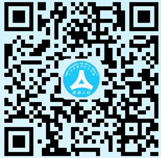 龙游县产业发展研究院2024年提前批招聘报名表姓  名性别民族出生年月出生年月出生年月照片政治面貌及入党时间任职情况任职情况婚姻状况婚姻状况婚姻状况照片户籍所在地身份证号身份证号照片家庭住址报考单位及岗位报考单位及岗位报考单位及岗位毕业院校、时间及专业是否“985”、“211”或“双一流”是否“985”、“211”或“双一流”是否“985”、“211”或“双一流”是否“985”、“211”或“双一流”学  历学  位学  位专业特长专业特长专业特长是否2024年应届毕业生聘用后是否服从分配聘用后是否服从分配手机号码手机号码学习工作简历（从高中开始）（从高中开始）（从高中开始）（从高中开始）（从高中开始）（从高中开始）（从高中开始）（从高中开始）（从高中开始）（从高中开始）奖惩情况主要家庭成员及重要社会关系称谓姓名姓名政治面貌政治面貌工作单位及职务工作单位及职务工作单位及职务工作单位及职务工作单位及职务主要家庭成员及重要社会关系主要家庭成员及重要社会关系主要家庭成员及重要社会关系诚信声明兹保证以上所填信息属实，如有不实，愿承担相应责任。                           本人签名：              年   月   日兹保证以上所填信息属实，如有不实，愿承担相应责任。                           本人签名：              年   月   日兹保证以上所填信息属实，如有不实，愿承担相应责任。                           本人签名：              年   月   日兹保证以上所填信息属实，如有不实，愿承担相应责任。                           本人签名：              年   月   日兹保证以上所填信息属实，如有不实，愿承担相应责任。                           本人签名：              年   月   日兹保证以上所填信息属实，如有不实，愿承担相应责任。                           本人签名：              年   月   日兹保证以上所填信息属实，如有不实，愿承担相应责任。                           本人签名：              年   月   日兹保证以上所填信息属实，如有不实，愿承担相应责任。                           本人签名：              年   月   日兹保证以上所填信息属实，如有不实，愿承担相应责任。                           本人签名：              年   月   日兹保证以上所填信息属实，如有不实，愿承担相应责任。                           本人签名：              年   月   日资格初审初审人：          年   月   日初审人：          年   月   日初审人：          年   月   日初审人：          年   月   日资格复核资格复核资格复核复核人：              年   月   日复核人：              年   月   日复核人：              年   月   日